Name: _____________________________		Date: ______________Teacher: ___________________________		Math 8Cumulative Review # 3.3Show work for all questions for full credit & write your answers on the lines provided!!! (If you feel no work is needed you must explain your reasoning)1 ._________________________2 ._________________________3 ._________________________4 ._________________________5 ._______________________1.Write the equation of a line that passes through the points (0, 9) and (3, -3).Write the equation of a line that passes through the points (0, 9) and (3, -3).A.y = -4x + 15B.y = -4x + 9C.y = 2x + 9D.y = 2x - 92.Which table shows pairs of values belonging to the solution set of 2x  - y = 7?Which table shows pairs of values belonging to the solution set of 2x  - y = 7?Which table shows pairs of values belonging to the solution set of 2x  - y = 7?Which table shows pairs of values belonging to the solution set of 2x  - y = 7?A.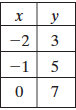 C.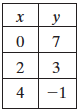 B.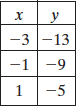 D.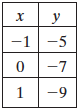 3.Write in coordinate notation the translation of Point A (-3, 5) to Point A’ (2, 1).4.Solve and Check the equation 10(2y + 2) – y = 2(8y – 8) 5.Solve the following system of linear equations:                         -20x + 2y = 6                         -10x + y = 7